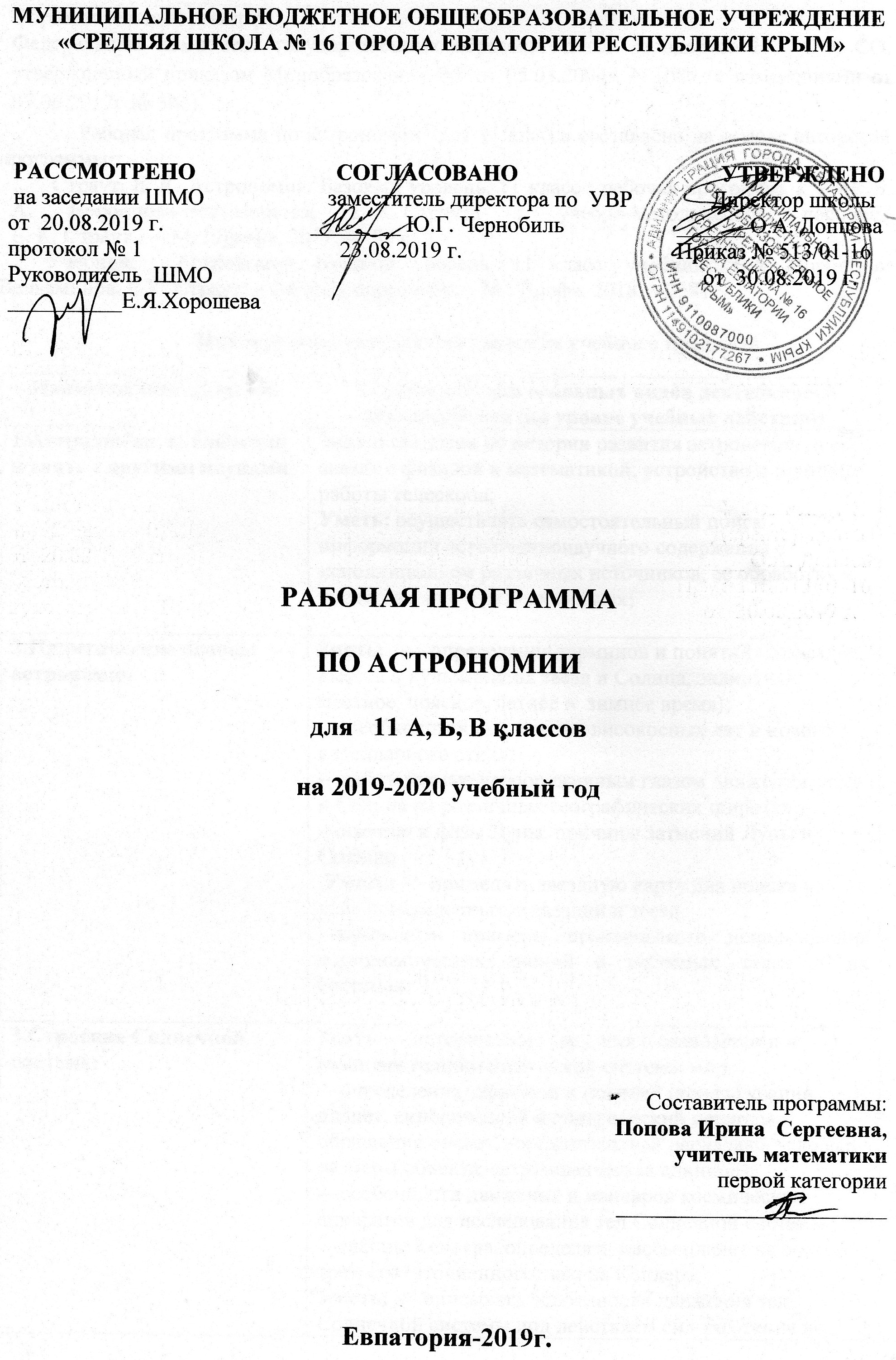 МУНИЦИПАЛЬНОЕ БЮДЖЕТНОЕ ОБЩЕОБРАЗОВАТЕЛЬНОЕ УЧРЕЖДЕНИЕ «СРЕДНЯЯ ШКОЛА № 16 ГОРОДА ЕВПАТОРИИ РЕСПУБЛИКИ КРЫМ» РАССМОТРЕНО                         СОГЛАСОВАНО                                    УТВЕРЖДЕНО на заседании ШМО                      заместитель директора по  УВР              Директор школыот  20.08.2019 г.                          ________ Ю.Г. Чернобиль                    ______ О.А. Донцова       протокол № 1                                   23.08.2019 г.                                      Приказ № 513/01-16               Руководитель  ШМО                                                                                       от  30.08.2019 г. __________Е.Я.Хорошева                                                                                                     РАБОЧАЯ ПРОГРАММАПО АСТРОНОМИИдля   11 А, Б, В классовна 2019-2020 учебный год                                                                                                                                         Составитель программы: Попова Ирина  Сергеевна,учитель математики первой категории________________________Евпатория-2019г. Образовательный стандарт:Федеральный компонент государственных образовательных стандартов НО, ОО, СО, утвержденный приказом Минобразования РФ от 05.03.2004г. N 1089 (с изменениями от 07.06.2017г № 506).Рабочая программа по астрономии  для 11 класса составлена на основе авторской программы: 	Страут, Е. К. Астрономия. Базовый уровень. 11 класс : рабочая программа к УМК Б. А. Воронцова-Вельяминова, Е. К. Страута : учебно-методическое пособие / Е. К. Страут. — М. : Дрофа, 2017. — 39 с.Учебник: . Астрономия. Базовый уровень. 11 класс: учебник / Б.А. Воронцов-Вельяминов, Е.К. Страут. – 5-е изд., пересмотр. – М.: Дрофа, 2018. – 238с.Планируемые результаты освоения учебного предметаСодержание учебного предмета1. Астрономия, ее значение и связь с другими науками (2часа)Предмет астрономии (что изучает астрономия, роль наблюдений в астрономии, связь астрономии с другими науками, значение астрономии). 2. Практические основы астрономии (7 часов)Звездное небо (что такое созвездие, основные созвездия). Изменение вида звездного неба в течение суток (небесная сфера и ее вращение, горизонтальная система координат, изменение горизонтальных координат, кульминации светил). Изменение вида звездного неба в течение года (экваториальная система координат, видимое годичное движение Солнца, годичное движение Солнца и вид звездного неба). Способы определения географической широты (высота Полюса мира и географическая широта места наблюдения, суточное движение звезд на разных широтах, связь между склонением, зенитным расстоянием и географической широтой). Основы измерения времени (связь времени с географической долготой, системы счета времени, понятие о летосчислении).3. Строение солнечной системы (5 часов)Видимое движение планет (петлеобразное движение планет, конфигурации планет, сидерические и синодические периоды обращения планет). Развитие представлений о Солнечной системе (астрономия в древности, геоцентрические системы мира, гелиоцентрическая система мира, становление гелиоцентрического мировоззрения). Законы Кеплера - законы движения небесных тел (три закона Кеплера), обобщение и уточнение Ньютоном законов Кеплера (закон всемирного тяготения, возмущения, открытие Нептуна, законы Кеплера в формулировке Ньютона). Определение расстояний до тел Солнечной системы и размеров небесных тел (определение расстояний по параллаксам светил, радиолокационный метод, определение размеров тел Солнечной системы).4. Природа тел Солнечной системы (8 часов)Система "Земля - Луна" (основные движения Земли, форма Земли, Луна - спутник Земли, солнечные и лунные затмения). Природа Луны (физические условия на Луне, поверхность Луны, лунные породы). Планеты земной группы (общая характеристика атмосферы, поверхности). Планеты-гиганты (общая характеристика, особенности строения, спутники, кольца). Астероиды и метеориты (закономерность в расстояниях планет от Солнца и пояс астероидов, движение астероидов, физические характеристики астероидов, метеориты). Кометы и метеоры (открытие комет, вид, строение, орбиты, природа комет, метеоры и болиды, метеорные потоки).5. Солнце и звезды (7 часов)Общие сведения о Солнце (вид в телескоп, вращение, размеры, масса, светимость, температура Солнца и состояние вещества на нем, химический состав). Строение атмосферы Солнца (фотосфера, хромосфера, солнечная корона, солнечная активность). Источники энергии и внутреннее строение Солнца (протон - протонный цикл, понятие о моделях внутреннего строения Солнца). Солнце и жизнь Земли (перспективы использования солнечной энергии, коротковолновое излучение, радиоизлучение, корпускулярное излучение, проблема "Солнце - Земля"). Расстояние до звезд (определение расстояний по годичным параллаксам, видимые и абсолютные звездные величины). Пространственные скорости звезд (собственные движения и тангенциальные скорости звезд, эффект Доплера и определение лучевых скоростей звезд). Физическая природа звезд (цвет, температура, спектры и химический состав, светимости, радиусы, массы, средние плотности). Связь между физическими характеристиками звезд (диаграмма "спектр-светимость", соотношение "масса-светимость", вращение звезд различных спектральных классов). Двойные звезды (оптические и физические двойные звезды, определение масс звезд из наблюдений двойных звезд, невидимые спутники звезд). Физические переменные, новые и сверхновые звезды (цефеиды, другие физические переменные звезды, новые и сверхновые).6. Строение и эволюция Вселенной (4 часа)Наша Галактика (состав - звезды и звездные скопления, туманности, межзвездный газ, космические лучи и магнитные поля; строение Галактики, вращение Галактики и движение звезд в ней; радиоизлучение). Другие галактики (открытие других галактик, определение размеров, расстояний и масс галактик; многообразие галактик, радиогалактики и активность ядер галактик, квазары). Метагалактика (системы галактик и крупномасштабная структура Вселенной, расширение Метагалактики, гипотеза "горячей Вселенной", космологические модели Вселенной). Происхождение и эволюция звезд (возраст галактик и звезд, происхождение и эволюция звезд). Происхождение планет (возраст Земли и других тел Солнечной системы, основные закономерности в Солнечной системе, первые космогонические гипотезы, современные представления о происхождении планет). 7.Жизнь и разум во Вселенной ( 1 час)Проблема  существования  жизни  вне  Земли.  Условия,  необходимые  для  развития  жизни.  Поиски  жизни  на  планетах  Солнечной  системы.  Сложные  органические  соединения  в  космосе.  Современные   возможности   космонавтики   и   радиоастрономии  для  связи  с  другими  цивилизациями.  Планетные  системы  у  других  звезд.  Человечество  заявляет о своем существовании.Тематическое планированиеКалендарно-тематическое планированиеНаименование разделовХарактеристика основных видов деятельности обучающегося (на уровне учебных действий)1.Астрономия, ее значение и связь с другими наукамиЗнать: сведения по истории развития астрономии, о ее связях с физикой и математикой; устройство и принцип работы телескопа;Уметь: осуществлять самостоятельный поиск информации естественнонаучного содержания с использованием различных источников, ее обработку и представление в разных формах;2.Практические основы астрономииЗнать:   — определения терминов и понятий (созвездие, высота и кульминация звезд и Солнца, эклиптика, местное, поясное, летнее и  зимнее время); —необходимость введения високосных лет и нового календарного стиля; —наблюдаемые невооруженным глазом движения звезд и Солнца на различных географических широтах, движение и фазы Луны, причины затмений Луны и Солнца; Уметь: — применять звездную карту для поиска на небе определенных созвездий и звезд.—приводить примеры практического использования астрономических знаний о небесных телах и их системах;3.Строение Солнечной системыЗнать:— исторические сведения о становлении и развитии гелиоцентрической системы мира; —определения терминов и понятий (конфигурация планет, синодический и сидерический периоды обращения планет, горизонтальный параллакс, угловые размеры объекта, астрономическая единица);—особенности движения и маневров космических аппаратов для исследования тел Солнечной системы.—законы Кеплера, определять массы планет на основе третьего (уточненного) закона Кеплера;Уметь: — описывать особенности движения тел Солнечной системы под действием сил тяготения по орбитам с различным эксцентриситетом;  — объяснять причины возникновения приливов на Земле и возмущений в движении тел Солнечной системы;  — вычислять расстояние до планет по горизонтальному параллаксу, а их размеры  по угловым размерам и расстоянию;4.Природа тел Солнечной системыЗнать: —основные положения современной гипотезы о формировании всех тел Солнечной системы из единого газопылевого облака; —понятия (Солнечная система, планета, ее спутники, планеты земной группы, планеты-гиганты, кольца планет, малые тела, астероиды, планеты-карлики, кометы, метеороиды, метеоры, болиды, метеориты);—существенные различия природы двух групп планет и объяснять причины их возникновения;—природу Луны и объяснять причины ее отличия от Земли; —характерные особенности природы планет-гигантов, их спутников и колец;—природу малых тел Солнечной системы и объяснять причины их значительных различий; —явления метеора и болида, объяснять процессы, которые происходят при движении  тел, влетающих в атмосферу планеты с космической скоростью; —последствия падения на Землю крупных метеоритов; — объяснять сущность астероидно-кометной опасности, возможности и способы ее предотвращения.Уметь :  — проводить сравнение Меркурия, Венеры и Марса с Землей по рельефу поверхности и составу атмосфер, указывать следы эволюционных изменений природы этих планет;— объяснять механизм парникового эффекта и его значение для формирования и сохранения уникальной природы Земли;5.Солнце и звездыЗнать: —понятия (звезда, модель звезды, светимость, парсек, световой год); —физическое состояние вещества Солнца и звезд и источники их энергии; —внутреннее строение Солнца и способы передачи энергии из центра к поверхности; — объяснять механизм возникновения на Солнце грануляции и пятен; —наблюдаемые проявления солнечной активности и их влияние на Землю; —причины изменения светимости переменных звезд; —механизм вспышек новых и сверхновых;—этапы формирования и эволюции звезды; —физические особенности объектов, возникающих на конечной стадии эволюции звезд: белых карликов, нейтронных звезд и черных дыр.Уметь:— вычислять расстояние до звезд по годичному параллаксу; — называть основные отличительные особенности звезд различных последовательностей на диаграмме «спектр — светимость»; — сравнивать модели различных типов звезд с моделью Солнца; — оценивать время существования звезд в зависимости от их массы; 6.Строение и эволюция ВселеннойЗнать: —смысл понятий (космология, Вселенная, модель Вселенной, Большой взрыв, реликтовое излучение); —основные параметры Галактики (размеры, состав, структура и кинематика); — формулировать закон Хаббла;Уметь:— определять расстояние до звездных скоплений и галактик по цефеидам на основе зависимости «период — светимость»; — распознавать типы галактик (спиральные, эллиптические, неправильные); — сравнивать выводы А.Эйнштейна и А. А.Фридмана относительно модели Вселенной; — обосновывать справедливость модели Фридмана результатами наблюдений «красного смещения» в спектрах галактик;  — определять расстояние до галактик на основе закона Хаббла; по светимости сверхновых; — оценивать возраст Вселенной на основе постоянной Хаббла; — интерпретировать обнаружение реликтового излучения как свидетельство в пользу гипотезы горячей Вселенной; — классифицировать основные периоды эволюции Вселенной с момента начала ее расширения после Большого взрыва; — интерпретировать современные данные об ускорении расширения Вселенной как результата действия антитяготения «темной энергии»  — вида материи, природа которой еще неизвестна.7.Жизнь и разум во ВселеннойЗнать: о проблеме  существования  жизни  вне  Земли;  условия,  необходимые  для  развития  жизни. Уметь: — систематизировать знания о методах исследования и современном состоянии проблемы существования жизни во Вселенной.№ п/пНаименование разделовКоличество часовКонтрольныеработы1Астрономия, ее значение и связь с другими науками22Практические основы астрономии713Строение Солнечной системы54Природа тел Солнечной системы815Солнце и звезды716Строение и эволюция Вселенной47Жизнь и разум во Вселенной1Итого343№ п\п№ п\пДатаДатаТема урокапланфактпланфактТема урока1.Астрономия, ее значение и связь с другими науками (2ч)1.Астрономия, ее значение и связь с другими науками (2ч)1.Астрономия, ее значение и связь с другими науками (2ч)1.Астрономия, ее значение и связь с другими науками (2ч)1.Астрономия, ее значение и связь с другими науками (2ч)03.09Предмет астрономии. Что изучает астрономия, связь астрономии с другими науками10.09Наблюдения – основа астрономии 2.Практические основы астрономии. (7ч)2.Практические основы астрономии. (7ч)2.Практические основы астрономии. (7ч)2.Практические основы астрономии. (7ч)2.Практические основы астрономии. (7ч)17.09Звезды и созвездия 24.09Небесные координаты и звездные карты. 01.10Видимое движение звезд на различных географических широтах 08.10Годичное движение Солнца по небу. Эклиптика. 15.10Движение и фазы Луны 22.10Затмения Солнца и Луны. Время и календарь .29.10Контрольная работа № 1по теме «Практические основы астрономии».3.Строение Солнечной системы. (5ч)3.Строение Солнечной системы. (5ч)3.Строение Солнечной системы. (5ч)3.Строение Солнечной системы. (5ч)3.Строение Солнечной системы. (5ч)12.11Развитие представления о строении мира 19.11Конфигурация планет. Синодический период 26.11Законы движения планет Солнечной системы. 03.12Определение расстояний и размеров тел в Солнечной системе 10.12Движение небесных тел под действием сил тяготения. 4.Природа тел Солнечной системы. (8ч)4.Природа тел Солнечной системы. (8ч)4.Природа тел Солнечной системы. (8ч)4.Природа тел Солнечной системы. (8ч)4.Природа тел Солнечной системы. (8ч)17.12Общие характеристики планет 24.12Солнечная система как комплекс тел, имеющих общее происхождение Система Земля – Луна. Земля. Исследования Луны космическими аппаратами. Пилотируемые полеты на Луну.Планеты земной группы. Природа Меркурия, Венеры и Марса.Планеты-гиганты, их спутники и кольца.Малые тела Солнечной системы: астероиды, планеты-карлики, кометы, метеоритыКонтрольная работа №2 «Природа тел Солнечной системы»5.Солнце и звезды. (7ч)5.Солнце и звезды. (7ч)5.Солнце и звезды. (7ч)5.Солнце и звезды. (7ч)5.Солнце и звезды. (7ч)Энергия и температура Солнца. Состав и строение Солнца. Атмосфера Солнца. Солнечная активность Расстояния до звёзд. Характеристики изучения звёзд.Спектры, цвет и температура звёзд. Диаграмма «Спектр-светимость»Двойные звезды. Определение массы звёзд. Размеры звезд. Плотность вещества. Модели звёздПеременные и нестационарные звезды. Новые и сверхновые звезды.Контрольная работа №3 «Солнце и звезды»6.Строение и эволюция Вселенной. (4 ч)6.Строение и эволюция Вселенной. (4 ч)6.Строение и эволюция Вселенной. (4 ч)6.Строение и эволюция Вселенной. (4 ч)6.Строение и эволюция Вселенной. (4 ч)Наша Галактика. Ее размеры и структура. Звездные скопления.Спиральные рукава. Ядро Галактики. Области звездообразования. Вращение Галактики. Проблема «скрытой» массы (темная материя).Разнообразие мира галактик. Квазары. Скопления и сверхскопления галактик.Основы современной космологии. «Красное смещение» и закон Хаббла. Эволюция Вселенной. Нестационарная Вселенная А. А. Фридмана. 7.Жизнь и разум во Вселенной. (1 ч)7.Жизнь и разум во Вселенной. (1 ч)7.Жизнь и разум во Вселенной. (1 ч)7.Жизнь и разум во Вселенной. (1 ч)7.Жизнь и разум во Вселенной. (1 ч)Проблема существования жизни вне Земли. Условия, необходимые для развития жизни. Планетные системы у других звезд.